            Информационный бюллетень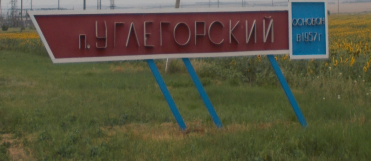             МО «Углегорское сельское поселение»       четверг  10 ноября  2016 года   № 17                                                                      Официальное средство массовой информации Углегорского сельского поселения «Углегорский вестник» издается на основании Решения Собрания депутатов Углегорского сельского поселения от 18.02.2016г. №  109, Постановления Администрации  Углегорского сельского поселения от 25.02.2016г. №23  Документы, публикуемые в «Углегорском вестнике» соответствуют оригиналам и имеют юридическую силу.СОБРАНИЕ ДЕПУТАТОВ УГЛЕГОРСКОГО СЕЛЬСКОГО ПОСЕЛЕНИЯРОСТОВСКАЯ ОБЛАСТЬ   ТАЦИНСКИЙ РАЙОНВ соответствии с Областным законом от 21 ноября 2014 года  № 255-ЗС «О представительных органах и главах муниципальных районов и главах поселений в Ростовской области», постановлением Территориальной избирательной комиссии Тацинского района от 19.09.2016 года  № 40-22 « О результатах выборов депутатов Собрания депутатов Углегорского сельского поселения Тацинского района Ростовской области четвертого созыва 18 сентября 2016 года» постановление Избирательной комиссии Ростовской области от 09 июня 2016 года № 123-4,РЕШИЛО:Утвердить отчет об использовании денежных средств, выделенных Территориальной избирательной комиссии для подготовки и проведения выборов депутатов Собрания депутатов Углегорского сельского поселения Тацинского района Ростовской области четвертого созыва 18 сентября 2016 года» (отчет прилагается).Заместитель председателя Собрания депутатовУглегорского сельского поселения        Косенко Ю.А.В соответствии с Конституцией Российской Федерации, Областным законом от 21 ноября 2014 года  № 255-ЗС «О представительных органах и главах муниципальных районов и главах поселений в Ростовской области», Уставом Углегорского сельского поселения, Регламентом Собрания депутатов Углегорского сельского поселения, утвержденным Собранием депутатов Углегорского сельского поселения от 25.05.2016 года № 130,РЕШИЛО:1. Утвердить положения о постоянных комиссиях Собрания депутатов Углегорского сельского поселения (согласно приложению).Заместитель председателя Собрания депутатовУглегорского сельского поселения         Косенко Ю.А.              ПОЛОЖЕНИЕо постоянных комиссиях Собрания депутатов Углегорского сельского поселенияОБЩИЕ ПОЛОЖЕНИЯСтатья 1.          В соответствии с Конституцией Российской Федерации, Уставом Углегорского сельского поселения, Регламентом Собрания депутатов Углегорского сельского поселения из числа депутатов на срок своих полномочий избираются постоянные комиссии для:предварительного рассмотрения проектов решений, подготовки вопросов, вносимых на заседание Собрания депутатов;контроля за исполнением на территории поселения решений, принятых Собранием депутатов, исполнением бюджета и распоряжением имуществом, относящимся к муниципальной собственности поселения;контроля в пределах компетенции Собрания депутатов за деятельностью Администрации Углегорского сельского поселения;содействия, проведения в жизнь законодательства Российской Федерации.Статья 2.         Порядок формирования постоянных комиссий, а также реорганизации и упразднения их, полномочия комиссий, их председателей, права и обязанностей членов постоянных комиссий, порядок проведения заседаний, принятия решений постоянных комиссий, контроль за их исполнением, обеспечение деятельности постоянных комиссий определяются настоящим Положением, которое утверждается на заседании Собрания депутатов.Статья 3.        Собрание депутатов образует следующие постоянные комиссии:         1) по местному самоуправлению, социальной политике и охране общественного порядка;         2) по бюджету, налогам и собственности.Статья 4.         Постоянная комиссия по местному самоуправлению, социальной политике и охране общественного порядка:- участвует в подготовке и рассмотрении Собранием депутатов проектов в области труда и занятости, семьи, материнства и детства, здравоохранения, социального обеспечения и страхования;- осуществляет контроль за соблюдением законодательства по вопросам социальной политики, правопорядка, прав граждан;- рассматривает вопросы соблюдения норм депутатской этики;- участвует в подготовке и рассмотрении Собранием депутатов поселения проектов решений в области местного самоуправления, территориального устройства;- осуществляет контроль за реализацией законодательства по вопросам, отнесенным к ее ведению;- рассматривает вопросы административно-территориального устройства поселения, в соответствии с законодательством области и Уставом поселения готовит по ним проекты решений;- осуществляет взаимодействие с общественными организациями, партиями, движениями;- проводит предварительное рассмотрение предложений о внесении изменений, дополнений в Устав поселения;- осуществляет контроль за реализацией законодательства по вопросам, отнесенным к ее ведению.СТРУКТУРА  ПОСТОЯННОЙ  КОМИССИИСтатья 5.          Постоянная комиссия Собрания депутатов Углегорского сельского поселения самостоятельно устанавливает структуру комиссии, исходя из порученных направлений деятельности и объема предстоящей работы.          В структуре комиссии предусматривается – председатель постоянной комиссии, заместитель, члены комиссии.          Численный состав каждой постоянной комиссии определяется Собранием депутатов, но не может быть менее 5 депутатов Собрания депутатов.ПОЛНОМОЧИЯ  ПОСТОЯННЫХ  КОМИССИЙСтатья 6.           Постоянные комиссии осуществляют свою деятельность в следующих формах:- представление на заседании Собрания депутатов проектов решений, докладов, содокладов, аналитических записок;- организация по поручению Собрания депутатов депутатского расследования, связанного с деятельностью должностных лиц органов местного самоуправления, предприятий и организаций на территории поселения;- приглашение для участия в заседании комиссии представителей органов местного самоуправления, предприятий, учреждений, организаций, общественных структур.Статья 7.          При осуществлении возложенных на них функций постоянные комиссии вправе запрашивать и получать от руководителей отделов структурных подразделений администрации поселения необходимую информацию, касающуюся состояния дел в подведомственной им сфере, а равно привлекать представителей этих организаций для проводимой комиссией работы с согласия соответствующих руководителей для участия в проводимой комиссией работе.Статья 8.         Постоянные комиссии вправе выносить на рассмотрение Собрания депутатов вопросы об ответственности должностных лиц предприятий и организаций всех форм собственности, не выполняющих Законы Российской Федерации, Ростовской области, решений Собрания депутатов, иные правовые акты и направлять соответствующие материалы в органы, уполномоченные на применение санкций к ним.Статья 9.         По итогам рассмотрения вопросов на своих заседаниях постоянная комиссия принимает рекомендации, обязательные для рассмотрения органами, предприятиями, учреждениями, организациями и должностными лицами, которым эти рекомендации адресованы.          О результатах рассмотрения или принятых мерах комиссиям сообщается не позднее, чем в месячный срок, если иное не установлено комиссией.Статья 10.          В случае несогласия постоянной комиссии с действиями председателя Собрания, принимаемым Собранием решением по вопросу, относящемуся к ее ведению, комиссия вправе внести на заседание Собрания соответствующий проект решения.ПОРЯДОК  ФОРМИРОВАНИЯ  ПОСТОЯННЫХ  КОМИССИЙСтатья 11.            Постоянные комиссии избираются на срок полномочий Собрания депутатов данного созыва в составе председателя и членов комиссии. Перечень постоянных комиссий утверждается Собранием депутатов. Собрание депутатов может упразднять и реорганизовывать ранее созданные комиссии.Статья 12.          Формирование постоянных комиссий производится на основе пожеланий депутатов. Включение депутата в состав постоянной комиссии производится на основании его письменного заявления на имя председателя Собрания депутатов и решения Собрания депутатов, принятого большинством голосов от установленного числа депутатов Собрания.           Депутат может быть членом не более чем двух постоянных комиссий.Статья 13.          По представлению постоянной комиссии председатель постоянной комиссии избирается Собранием депутатов большинством голосов от установленного числа депутатов Собрания.Статья 14.          Заместитель председателя постоянной комиссии избирается на заседании постоянной комиссии.Статья 15.          Выход из состава постоянной комиссии, переход в другую комиссию происходит по личному письменному заявлению депутата и производится на заседании Собрания депутатов.          При упразднении постоянной комиссии на заседании Собрания депутатов заслушивается отчет о деятельности комиссии, а также мнение об упразднении.Статья16.          Председатель постоянной комиссии подотчетен Собранию депутатов и постоянной комиссии и может быть отозван Собранием депутатов. Комиссия вправе поставить перед Собранием депутатов вопрос о переизбрании председателя комиссии.Статья 17.          Численный состав постоянных комиссий утверждается Собранием депутатов.Статья 18.         Общее обеспечение деятельности постоянных комиссий осуществляется управляющим делами Собрания депутатов.ПОЛНОМОЧИЯ  ДОЛЖНОСТНЫХ  ЛИЦ  ПОСТОЯННЫХ  КОМИССИЙ Статья 19.          Председатель постоянной комиссии:- созывает и ведет заседание комиссии;- определяет день заседания комиссии;- определяет повестку дня заседания комиссии, готовит проекты планов работы комиссии;- организует подготовку необходимых материалов к заседанию;- приглашает для участия в заседании комиссии представителей органов государственной власти и местного самоуправления, предприятий, учреждений, организаций, общественных структур;- представляет комиссию в отношениях с Собранием депутатов, его председателем, органами местного самоуправления, общественными организациями средствами массовой информации, предприятиями, учреждениями и гражданами;- организует работу членов комиссии, дает им  поручения, оказывает содействие в осуществлении ими своих полномочий в постоянных комиссиях;- направляет членам комиссии материалы и документы, связанные с деятельностью комиссии;- организует работу по исполнению принятых комиссией рекомендаций, информирует комиссию о ходе этой работы;- организует ведение протокола заседания комиссии и делопроизводство комиссии;- использует иные полномочия, не противоречащие законодательству.Статья 20.         Управляющий делами Собрания депутатов обеспечивает работу комиссии:- сообщает членам комиссии о времени и месте проведения заседаний и других мероприятий комиссии;- ведет делопроизводство комиссии и протоколы ее заседаний, учет выполнения членами комиссии ее поручений;- занимается по поручению комиссии организацией контроля за выполнением решений комиссии, ее поручений.Статья 21.         Член постоянной комиссии имеет обязанности и права:- участвовать в деятельности постоянной комиссии и выполнять ее поручения;- пользуется правом решающего голоса по всем вопросам, рассматриваемым комиссией, вносить предложения по вопросам для рассмотрения постоянной комиссией.Учредитель: Администрация муниципального образования «Углегорское сельское поселение».  Главный редактор: И.о.Главы Углегорского сельского поселения  Бабич Л.С.Издатель: Администрация муниципального образования «Углегорское сельское поселение».четверг 10 ноября 2016 г № 17Время подписания в печать: 17-00 Тираж: не более 1000 экз. в год.Адрес редакции: п. Углегорский пер. Школьный д.2  «Бесплатно»Ответственный за выпуск: И.о. Главы Углегорского сельского поселения  Бабич Л.С.                                    РЕШЕНИЕ«10 » ноября 2016 года     № 16         п. Углегорский                                          РЕШЕНИЕ«10 » ноября 2016 года        № 17           п. Углегорский